Beispiel Mietschuldenfreiheitsbescheinigung 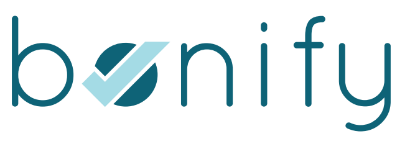 
Dem/n Mietern:                                                                    	                                                        	
		    	      Name, Vorname			         Partner*in /Mitbewohner*in
bisheriger Wohnsitz von                                                             bis                                                      h            in:                                                                                                                                                                      
	Straße, Hausnummer				PLZ, Ortwird bestätigt, dassdie Zahlungsverpflichtungen aus dem Mietverhältnis immer fristgerecht und vollständig   erfüllt wurden. Es bestehen keine Mietschulden.      noch offene Zahlungsforderungen bestehen. Die Mietschulden betragen                             Euro.                                                       Sonstige Bemerkungen: 
Ort, Datum							Unterschrift Vermieter*in 